In surveys, what special problems do open-ended questions have? How can these be minimized? In what situations are open-ended questions most useful?Independent random samples selected from two normal populations produced the following sample means and standard deviations.Sample 1	Sample 2 = 14	 = 11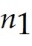 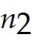 1 = 7.1	2 = 8.4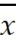 s1 = 2.3	s2 = 2.9Conduct the test : ( - ) = 0 against. : ( - ) ≠ 0,  Use α = .05. 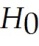 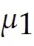 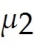 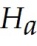 3)  A multinomial experiment with k = 4 cells and n = 300 produced the data shown in the following table.                Cell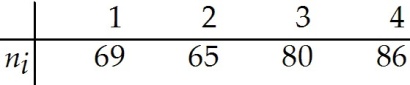 Do these data provide sufficient evidence to contradict the null hypothesis that  Test using α = .05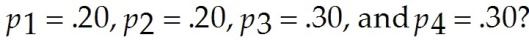 